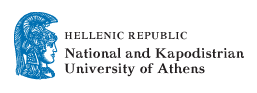 MASTER IN BUSINESS ADMINISTRATION-INTERNAL AUDITRECOMMENDATION LETTERThe candidate has completed an application form which concerns the Master in Business Administration – Internal Audit. In addition, he/she indicated you as a person who knows him/her in order to recommend him/her for the Master. For this reason, please complete this recommendation letter. Please, evaluate the candidate regarding the characteristics below (use symbol Χ):Please mention your general reference for the candidate (use symbol X):Thank you for the time you spent for completing this recommendation letter. Please send the document by e-mail at ddomointernalaudit@econ.uoa.gr. Name of candidate:How long do you know the candidate and in which capacity?ExcellentVery GoodGoodMedium InefficientI do not knowI do not knowIntegrityIntegrityConsistencyConsistencyConfidentConfidentAbility to work independentlyAbility to work independentlyAbility to cooperateAbility to cooperateInitiative takingInitiative takingOral communication Oral communication Written communication Written communication Organizational skillsOrganizational skillsLeadership skillsLeadership skillsAnalytical skillsAnalytical skillsPlease add any other useful information which could help us in evaluating the candidate:Please add any other useful information which could help us in evaluating the candidate:Please add any other useful information which could help us in evaluating the candidate:Please add any other useful information which could help us in evaluating the candidate:Please add any other useful information which could help us in evaluating the candidate:Please add any other useful information which could help us in evaluating the candidate:Please add any other useful information which could help us in evaluating the candidate:I highly recommend him/ herI recommend him/ her I do not recommend him/ herFull Name:Position:Company/Organization:Address:Phone number:E-mail:Signature:Date: